Ouvert à tous les enfants 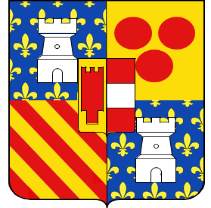 Un accueil est prévu de 07h00 à 09h00 et de 16h00 à 18h00.Pour la journée : de 09h00 à 16h00. Prendre son pique-nique.Pour la demi-journée : de 09h00 à 12h00 ou de 13h30 à 16h00.Pour l’après-midi, nous vous demanderons de bien vouloir déposer votreenfant pour 13h30, afin de débuter tous ensemble les activités.--------------------------------------------------------------------------------------------------Prix : 10,00€ / enfant pour la journée7,50€ / enfant pour la demi-journéeUne facture sera envoyée sur base des inscriptions(Toute absence de l’enfant devant être justifiée par un certificat médical)